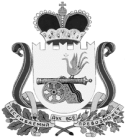 АДМИНИСТРАЦИЯВЯЗЬМА - БРЯНСКОГО СЕЛЬСКОГО ПОСЕЛЕНИЯВЯЗЕМСКОГО РАЙОНА СМОЛЕНСКОЙ ОБЛАСТИП О С Т А Н О В Л е н и е от 30.12.2022                                                                                                          № 99Администрация Вязьма - Брянского сельского поселения Вяземского района Смоленской области п о с т а н о в л я е т:	 1. Внести в муниципальную программу «Обеспечение мероприятий в области жилищно-коммунального хозяйства на территории Вязьма - Брянского сельского поселения Вяземского района Смоленской области», утвержденную постановлением Администрации Вязьма – Брянского сельского поселения Вяземского района Смоленской области от 15 ноября 2018 года № 80 (в редакции постановлений Администрации Вязьма - Брянского сельского поселения Вяземского района Смоленской области от 23.04.2019 № 23, от 19.06.2019 № 36, от 19.05.2020 № 23, от 04.03.2021 № 11, от 15.03.2021 № 16) следующие изменения:	1.1. В паспорте программы:	1) позицию «Сроки реализации программы» изложить в следующей редакции:	2) позицию «Объемы и источники финансирования Программы» изложить в следующей редакции:1.2. Приложение к муниципальной программе изложить в следующей редакции (прилагается).	2. Настоящее постановление обнародовать на информационных стендах Администрации Вязьма - Брянского сельского поселения Вяземского района Смоленской области и разместить на официальном сайте Администрации Вязьма - Брянского сельского поселения Вяземского района Смоленской области в информационно-телекоммуникационной сети «Интернет» (http://вязьма-брянская.рф/).	3. Контроль за исполнением данного постановления оставляю за собой.Глава муниципального образованияВязьма - Брянского сельского поселенияВяземского района Смоленской области                                        В.П. ШайтороваСистема программных мероприятий муниципальной программы«Обеспечение мероприятий в области жилищно-коммунального хозяйства на территории Вязьма - Брянского сельского поселения Вяземского района Смоленской области»,на 2022 год и плановый период 2023-2024 годы(очередной финансовый год и плановый период)О внесении изменений в муниципальную программу «Обеспечение мероприятий в области жилищно-коммунального хозяйства на территории Вязьма - Брянского сельского поселения Вяземского района Смоленской области», утвержденную постановлением Администрации Вязьма – Брянского сельского поселения Вяземского района Смоленской области от 15 ноября 2018 года № 80Сроки реализации Программы2022 - 2024 годыОбъемы и источники финансирования
Программы Общий объем средств, предусмотренных на реализацию программы, составляет 8 103 046 рубля 99 копеек.2022 год – 3 722 173 рублей 62 копеек;2023 год – 2 726 473 рублей 37 копеек;2024 год – 1 654 400 рубля 00 копеек.в том числе по источникам финансирования:средства федерального бюджета – 0 рублей 00 копеек, из них по годам реализации:2022 год – 0 рублей 00 копеек;2023 год – 0 рублей 00 копеек;2024 год – 0 рублей 00 копеек.средства областного бюджета –0 рублей 00 копеек, из них по годам реализации:2022 год – 0 рублей 00 копеек;2023 год – 0 рублей 00 копеек;2024 год – 0 рублей 00 копеек.средства местного бюджета 8 103 046 рубля 99 копеек,из них по годам реализации:2022 год – 3 722 173 рублей 62 копеек;2023 год – 2 726 473 рублей 37 копеек;2024 год – 1 654 400 рубля 00 копеек.Приложение к постановлению Администрации Вязьма - Брянского сельского поселения Вяземского района Смоленской области от 15.11.2018 № 80 (в редакции постановлений Администрации Вязьма - Брянского сельского поселения Вяземского района Смоленской области от 23.04.2019 № 23, от 19.06.2019 № 36, от 19.05.2020 № 23, от 04.03.2021 № 11, от 15.03.2021 № 16, от 30.12.2022 № 99)Приложениек муниципальной программе «Обеспечение мероприятий в области жилищно-коммунального хозяйства на территории Вязьма - Брянского сельского поселения Вяземского района Смоленской области»№Наименование мероприятияСрокисполненияИсполнителиОбъемы финансирования из бюджета поселенияпо годам (руб.)Объемы финансирования из бюджета поселенияпо годам (руб.)Объемы финансирования из бюджета поселенияпо годам (руб.)№Наименование мероприятияСрокисполненияИсполнители20222023202412345671Комплекс процессных мероприятий "Стимулирование развития жилищного хозяйства"2022-2024Администрация Вязьма - Брянского сельского поселения1 300 000,001 472 073,37800 000,001.1Расходы на проведение мероприятий по жилищному хозяйству2022-2023Администрация Вязьма -Брянского сельского поселения500 000,00672 073,370,001.2Расходы на оплату взносов на капитальный ремонт за помещения, находящиеся в муниципальной собственности Вязьма-Брянского сельского поселения (региональный оператор)2022-2024Администрация Вязьма – Брянского сельского поселения800 000,00800 000,00800 000,002Комплекс процессных мероприятий "Стимулирование развития коммунального хозяйства"2022-2024Администрация Вязьма -Брянского сельского поселения2 422 173,621254 400,00854 400,002.1Расходы на содержание и текущий ремонт систем водоснабжения и водоотведения2022-2024Администрация Вязьма -Брянского сельского поселения1 044 900,00904 400,00704 400,002.2Расходы на содержание и текущий ремонт систем теплоснабжения2022Администрация Вязьма -Брянского сельского поселения586 862,420,000,002.3Расходы на содержание и текущий ремонт систем газоснабжения2022-2024Администрация Вязьма -Брянского сельского поселения230 000,00330 000,00130 000,002.4Расходы на мероприятия по локализации и ликвидации аварий на опасных производственных объектах2022-2024Администрация Вязьма -Брянского сельского поселения20 000,0020 000,0020 000,002.5Расходы по содержанию и ремонту общественных бань2022Администрация Вязьма -Брянского сельского поселения500 000,000,000,002.6Содержание и текущий ремонт систем электроснабжения2022Администрация Вязьма -Брянского сельского поселения40 411,200,000,00ИТОГО3 722 173,622 726 473,371 654 400,00